Sprechtag des BürgermeistersDer nächste Sprechtag des Ersten s findet amDonnerstag, den 06. Oktober 2022in Weichtungen(Altes Rathaus)in der Zeit von 17.00 Uhr bis 18.00 Uhr statt.Maßbach, 14. Juli 2022MARKT MASSBACH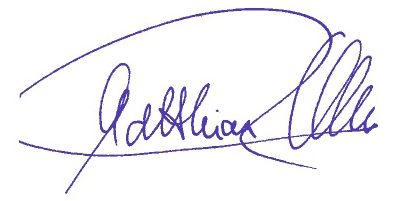 KlementErster Bürgermeister